О запрете ввоза подкарантинной продукции из БолгарииУправление Россельхознадзора по Республике Башкортостан доводит до сведения юридических лиц, индивидуальных предпринимателей и физических лиц, что согласно письму от 01.09.2015 № ФС-НВ-3/15505, с 25.04.2015  Болгарское агентство по безопасности продовольствия не выдает фитосанитарные сертификаты для экспорта или реэкспорта подкарантинной продукции в Российскую Федерацию, и любые «болгарские» фитосанитарные сертификаты должны рассматриваться Федеральной службой как поддельные.В связи с изложенным, Россельхознадзором принято решение о запрете с 1 сентября 2015 года ввоза на территорию Российской Федерации любой подкарантинной продукции, сопровождаемой «болгарскими» фитосанитарными сертификатами.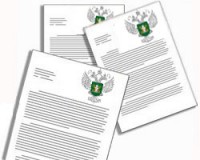 